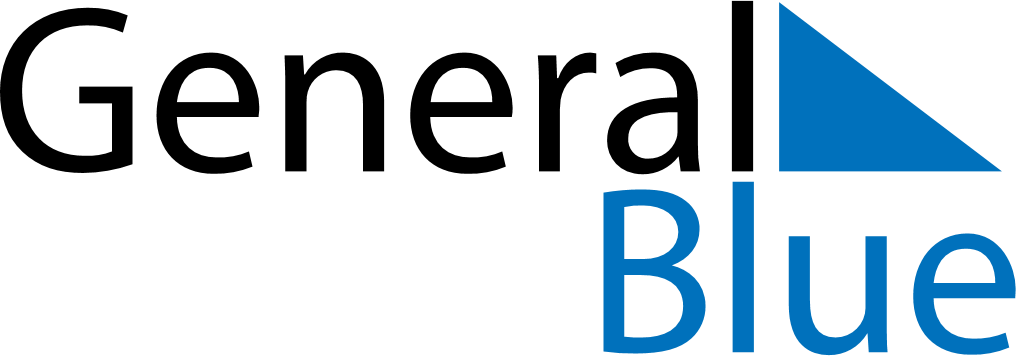 April 2021April 2021April 2021April 2021SloveniaSloveniaSloveniaSundayMondayTuesdayWednesdayThursdayFridayFridaySaturday1223456789910Easter SundayEaster Monday11121314151616171819202122232324St. George’s DaySt. George’s Day25262728293030Day of Uprising Against Occupation